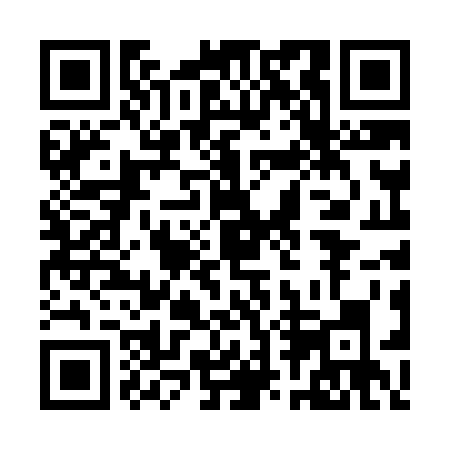 Prayer times for Schneiders Prairie, Washington, USAMon 1 Jul 2024 - Wed 31 Jul 2024High Latitude Method: Angle Based RulePrayer Calculation Method: Islamic Society of North AmericaAsar Calculation Method: ShafiPrayer times provided by https://www.salahtimes.comDateDayFajrSunriseDhuhrAsrMaghribIsha1Mon3:195:211:165:299:1111:132Tue3:195:221:165:299:1111:133Wed3:195:221:175:299:1011:134Thu3:205:231:175:299:1011:135Fri3:205:241:175:299:0911:136Sat3:215:251:175:299:0911:137Sun3:215:251:175:299:0911:128Mon3:235:261:175:299:0811:119Tue3:245:271:175:299:0711:1010Wed3:265:281:185:299:0711:0911Thu3:275:291:185:299:0611:0712Fri3:295:301:185:299:0511:0613Sat3:315:311:185:299:0511:0414Sun3:325:321:185:289:0411:0315Mon3:345:331:185:289:0311:0116Tue3:365:341:185:289:0211:0017Wed3:385:351:185:289:0110:5818Thu3:395:361:185:279:0010:5719Fri3:415:371:185:279:0010:5520Sat3:435:381:195:278:5910:5321Sun3:455:391:195:278:5710:5122Mon3:475:401:195:268:5610:4923Tue3:495:411:195:268:5510:4824Wed3:515:431:195:268:5410:4625Thu3:525:441:195:258:5310:4426Fri3:545:451:195:258:5210:4227Sat3:565:461:195:248:5110:4028Sun3:585:471:195:248:4910:3829Mon4:005:481:195:238:4810:3630Tue4:025:501:195:238:4710:3431Wed4:045:511:185:228:4510:32